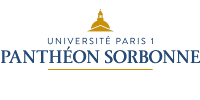 Institut des Sciences Sociales du TravailStage CGT-Prudis « Discrimination »du 4 au 8 octobre 2021Co-animation : Joseph Morin et Flora Duffaud (Univ. Paris 1-ISST), François Quéré (CGT-Prudis) Lundi 4 octobreMardi 5 octobre Mercredi 6 octobreJeudi 7 octobreVendredi 8 octobre9hPrésentation de l’ISST et du stageTour de table__________________Discrimination et notions voisinesF. Duffaud (ISST)Sur quelques motifs de discrimination F. Duffaud (ISST) Le contentieux de la discriminationF. Clerc(CGT)Actions et sanctions de la discriminationJ. Morin(ISST)Restitutions des synthèsesJ. Morin/F. Duffaud (ISST) ___________A 14hSuiteF. Duffaud (ISST)Rédaction de jugementJ. Morin/F. Duffaud/F. QuéréRédaction de jugementJ. Morin/F. Duffaud/F. QuéréRédaction de jugementJ. Morin/F. Duffaud/F. QuéréBilan de la session